Обработка изделий: Кромки фанеры закруглены и шлифованы, окрашены. Для окраски элементов из влагостойкой фанеры применяется водно-дисперсионное покрытие, устойчивое к атмосферному и химическому воздействию. На фанерных элементах нанесено стилизованное изображение износостойкими красками на UV-принтере. Финишное покрытие - водно-дисперсионный лак с добавлением биоцидной добавки НАНОСЕРЕБРО.Изделия из металла имеют плавные радиусы закругления и тщательную обработку швов. Для покрытия изделий из стали используется экологически чистое, обладающее хорошей устойчивостью к старению в атмосферных условиях, стабильностью цвета антикоррозийное, выдерживающее широкий диапазон температур, двойное порошковое окрашивание.В целях безопасности все отдельно выступающие детали и резьбовые соединения закрыты пластиковыми колпачками, края болтов закрыты пластиковыми заглушками.Закладные детали опорных стоек – двойное порошковое окрашивание.Соответствие стандартам: Все изделия ТМ СКИФ спроектированы и изготовлены согласно национальному стандарту РФ, а именно ГОСТ Р52169-2012, ГОСТ Р52168-2012.Оборудование изготовлено по чертежам и техническим условиям изготовителя и соответствует требованиям ТР ЕАЭС 042/2017.Паспорт на изделие: на русском языке, согласно ГОСТ Р 52301-2013, раздел 5.Гарантийный срок на изделия 12 месяцевНазначенный срок службы 10 лет.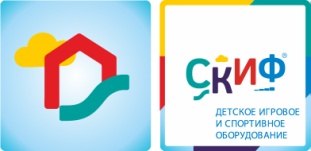                 МФ 20.17.01 Лабиринт морской                МФ 20.17.01 Лабиринт морской                МФ 20.17.01 Лабиринт морскойКомплектацияКомплектацияКомплектацияКол-воЕдиница измеренияИФ 406Выполнен в виде сборной конструкции, которая состоит из 12-х стоек и 5-ти  щитов с большим отверстием ( отверстие 700 мм), 1 щита ограждения, и 3-х заборчиковволна ( разного размера). Одна секция лабиринта выполнена в виде домика с крышей , домик оснащен столиком под окном. Стойки  выполнены из клееного бруса 100х100 мм, окрашенного в коричневый цвет, разной длинны. Щиты и заборчик выполнены из влагостойкой фанеры толщиной не менее 15 мм. Фанера окрашена в красный, синий, желтый, зеленый, красный и бежевый цвета. Лабиринт стилизован в морском дизайне. Имеется декоративная накладка на заборр волна в виде дельфина.1комплектГабариты (ДхШхВ), мм 2880х2300х1500 2880х2300х1500 2880х2300х1500Зона безопасности, мм4880х43004880х43004880х4300